Nos entrées	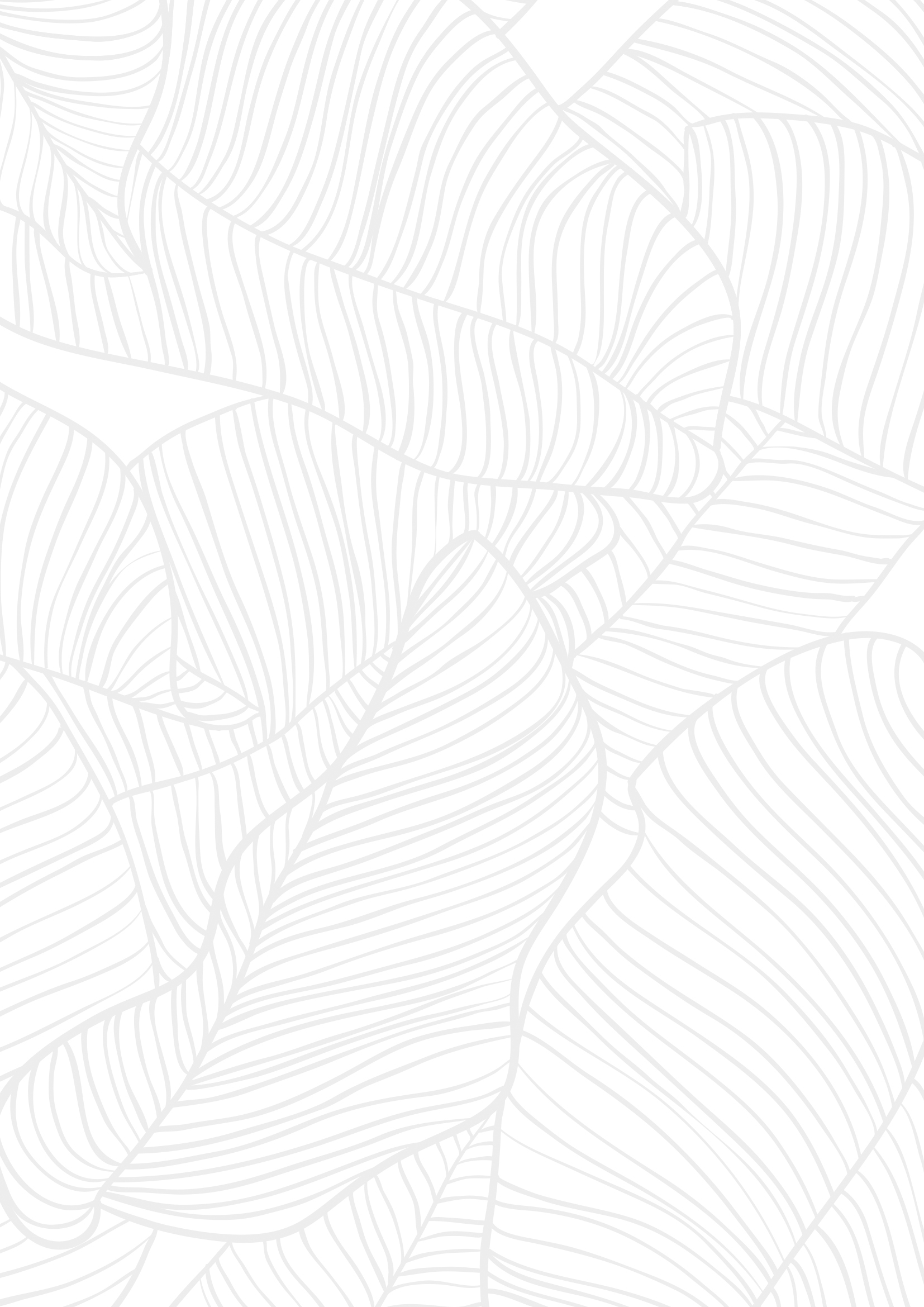 Mahi-Mahi fumé par nos soins, chutney de mangue						24€Home smocked  Mahi-Mahi with mango chutneyPoêlon d’escargot de bourgogne						6 pièces		14 €Snails in garlic & parsley butter						12 pièces		24 €Foie gras de canard maison, compotée d’oignons à la grenadine				30 €Homemade foie gras, grenadine onions compote Salade de bananes plantain									26 €Avocado, tomatoes, pine nuts, coriander, caribbean dressing					Tartare de thon jaune aux senteurs thaï et guacamole	 		     27 € /   XL	36 €Yellow tuna tartare, thaï scents and guacamole						     Burratina, tomates cerises, huile d’olive vierge et pesto					27 €Burratina and cherry tomatoes with virgin olive oil and pestoSalade de gambas à la thaïlandaise (coriandre et cacahuètes)				31 €Thaï shrimp salad (coriander, peanuts)Nems de canard confit au parfum de coriandre						26 €Duck confit spring rolls flavored with corianderNos platsNoix de St Jacques snackées, beurre blanc yuzu et perles de citron caviar		41 €Snacked scallops, yuzu white butter and lemon caviar pearlsPavé de Mahi-Mahi grillé sauce colombo et lait de coco					36 €Mahi-Mahi steck grilled with colombo sauce and coconut milkMarmite de la mer, lait de coco et fumet de crustacés					42 €Ocean Hot pot with coconut milk, seafood fumetMagret de canard rôti, cuisson basse température, jus au Jack daniel’s Honey		39 €Duck breast cooked at low temperature, Jack Daniel’s honey JuiceFilet de bœuf grillé, crème aux cèpes								47 €Grilled beef tenderloin with porcini sauceCarré d’agneau rôti, jus corsé tamarin et gingembre						52 €Roasted rack of lamb, tamarin and fresh ginger juiceRis de Veau aux Morilles										47 €Veal Sweetbreads with morels			